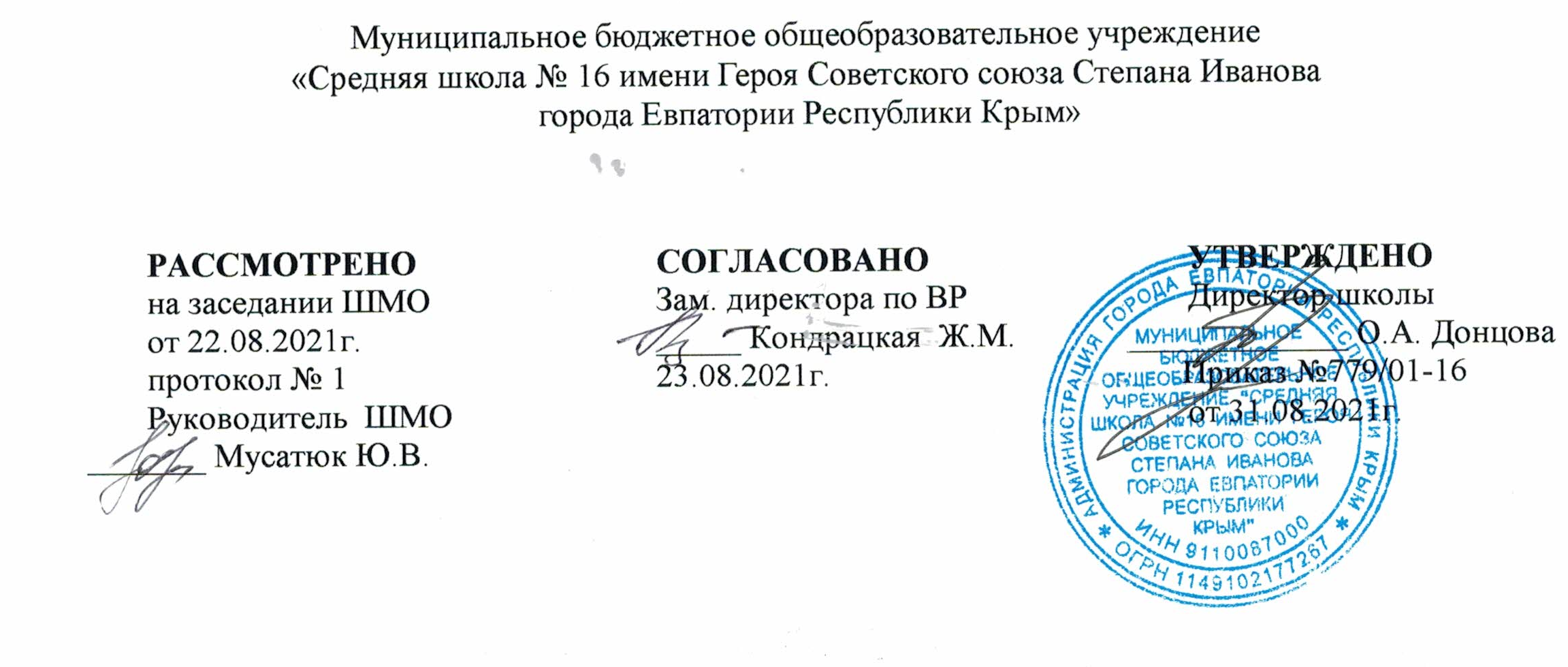 РАБОЧАЯ ПРОГРАММА по физической культуре                                                                          для 8-А, Б класса    на 2022- 2023 учебный год                                                                                                     Составитель программы:                                                                                                   Болдырева  Лина Михайловна                                                                                                    (учитель физкультуры высшей категории)                                                               г. Евпатория 2022г. Образовательный стандарт:        Образовательный стандарт: Федеральный государственный   образовательный   стандарт СОО, утвержденный   приказом    Минобразования РФ от 17.12.2010г. № 1897(с изменениями от 31.12.2015г. №1577)      Рабочая программа по физической культуре для 8 класса составлена на основе       авторской программы:       Программа общеобразовательных учреждений. Физическая культура. Основная школа (5-9класы). (А.П. Матвеев, М.: Просвещение, 2012г.),Региональная экспериментальная комплексная программа физического воспитания 1-11кл.      (Ученый Совет КРИППО от 04.09.14г.пр.№5).     Учебник: Матвеев А.П. Физическая культура.5-9кл. (М.: Просвещение,2014г.);                          Планируемые результаты   освоения учебного предмета      Ученик 8 класса научится:  ориентироваться в понятиях «физическая культура», «режим дня»; характеризовать роль и значение утренней зарядки, физкультминуток, уроков физической культуры, закаливания, прогулок на свежем воздухе, подвижных игр, занятий спортом для укрепления здоровья, развития основных систем организма;  раскрывать на  примерах (из истории, в том числе родного края, или из личного опыта) положительное влияние занятий физической культурой на физическое, личностное и социальное развитие;  ориентироваться в понятии «физическая подготовка», характеризовать основные физические качества (силу, быстроту,  выносливость, координацию, гибкость) и различать их между собой;  организовывать места занятий физическими упражнениями и подвижными играми (как в помещении, так и на открытом воздухе), соблюдать правила поведения и предупреждения травматизма во время занятий физическими упражнениями.  организовывать и проводить подвижные игры и соревнования во время отдыха на открытом воздухе и в помещении (спортивном зале и местах рекреации), соблюдать правила взаимодействия с игроками; измерять показатели физического развития (рост, масса) и физической подготовленности (сила, быстрота, выносливость, гибкость), вести систематические наблюдения за их динамикой.  выполнять  упражнения по коррекции и профилактике нарушения зрения и осанки, упражнения на развитие физических качеств (силы, быстроты, выносливости, координации, гибкости); оценивать величину нагрузки (большая, средняя, малая) по частоте пульса (с помощью специальной таблицы); выполнять тестовые упражнения на оценку динамики индивидуального развития основных физических качеств; выполнять организующие строевые команды и приѐмы; выполнять акробатические упражнения (кувырки, стойки, перекаты);выполнять гимнастические упражнения на спортивных снарядах  выполнять легкоатлетические упражнения (бег, прыжки, метания и броски мяча разного веса и объема); выполнять игровые действия и упражнения из подвижных игр разной функциональной направленности. Ученик 8 класса получит возможность научиться: характеризовать роль и значение режима дня в сохранении и укреплении здоровья; планировать и корректировать режим дня с учѐтом своей учебной и внешкольной деятельности, показателей своего здоровья, физического развития и физической подготовленности. составлять режим дня, комплексы утренней гимнастики, физкультминуток, общеразвивающих упражнений для индивидуальных занятий, результатов наблюдений за динамикой основных показателей физического развития и физической подготовленности; целенаправленно отбирать физические упражнения для индивидуальных занятий по развитию физических качеств; выполнять простейшие приѐмы оказания доврачебной помощи при травмах и ушибах. сохранять правильную осанку, оптимальное телосложение; выполнять эстетически красиво гимнастические и акробатические комбинации; играть в баскетбол, футбол и волейбол по упрощенным правилам; выполнять тестовые нормативы по физической подготовке.       Личностные результаты:Формирование уважительного отношения к культуре других народов, во взаимодействии со сверстниками на принципах уважения и доброжелательности, взаимопомощи и сопереживания.Развитие мотивов учебной деятельности и личностный смысл учения, принятие и освоение социальной роли обучающего.Развитие этических чувств, доброжелательности, и эмоционально-нравственной отзывчивости, понимание и сопереживание других людей;Развитие навыков сотрудничества со сверстниками и взрослыми в разных социальных ситуациях, умение не создавать конфликты и находить выходы из сорных ситуаций.Развитие самостоятельности и личной ответственности за свои поступки на основе представлений о нравственных нормах, социальной справедливости и свободе.Формирование дисциплинированности, трудолюбия и упорства в достижении поставленных целей.Формирование установки на безопасный здоровый образ жизни.Метапредметные   результаты:Формирование умения планировать, контролировать и оценивать учебные действия в соответствии с поставленной задачей и условиями ее реализации.Определять наиболее эффективные способы достижения результата.Находить ошибки при выполнении учебных заданий, отбирать способы их исправления.Определение общей цели и путей ее достижения; умение договариваться о распределении функции и ролей в совместной деятельности; осуществлять взаимный контроль в совместной деятельности, адекватно оценивать собственное поведение и поведение окружающий;Готовность конструктивно разрешать по средствам учета интересов сторон и сотрудничества;Овладение начальными сведениями о сущности и особенностях объектов, процессов и явлений действительности в соответствии с содержанием конкретного предмета.Организовывать самостоятельную деятельность с учётом требований её безопасности, сохранности инвентаря и оборудования, организации места занятий.Оценивать красоту телосложения и осанки, сравнивать их с эталонными образцами.Управлять эмоциями при общении со сверстниками и взрослыми, сохранять хладнокровие, сдержанность, рассудительность.Технически правильно выполнять двигательные действия из базовых видов спорта, использовать их в игровой и соревновательной деятельности.Обеспечивать защиту и сохранность природы во время активного отдыха и занятий физической культурой.       Предметные результаты:Формирование первоначальных представлений о значении физической культуры для укрепления здоровья человека (физического, социального, и психического), о ее позитивном влиянии на развитие человека (физическая, интеллектуальная, эмоциональная, социальная), о физической культуре и здоровье как факторах успешной учебы и социализации.Бережно обращаться с инвентарём и оборудованием, соблюдать требования техники безопасности к местам проведения.Овладение умениями организовывать здоровье сберегающую жизнедеятельность (режим дня, утренняя зарядка, оздоровительные мероприятия, подвижные игры, и т.д.).Формирование навыка систематического наблюдения за своим физическим состоянием, величиной физических нагрузок, данными мониторинга здоровья (рост, масса тела и др.) показателями развития основных физических качеств (силы, быстроты, выносливости, координации, гибкости).Овладение умениями подавать строевые команды, вести подсчёт при выполнении общеразвивающих упражнений; Находить отличительные особенности в выполнении двигательного действия разными учениками, выделять отличительные признаки и элементы;Овладение умениями выполнять акробатические и гимнастические комбинации на необходимом техничном уровне, характеризовать признаки техничного исполнения;Овладение умениями выполнять технические действия из базовых видов спорта, применять их в игровой и соревновательной деятельности;Формирование навыка оказывать посильную помощь и моральную поддержку сверстникам при выполнении учебных заданий, доброжелательно и уважительно объяснять ошибки и способы их устранения.Овладение умениями организовывать и проводить со сверстниками подвижные игры и элементы соревнований, осуществлять их объективное судейство, взаимодействовать со сверстниками по правилам проведения подвижных игр и соревнований,Организовывать и проводить занятия физической культурой с разной целевой направленностью, подбирать для них физические упражнения и выполнять их с заданной дозировкой нагрузки.Овладение умениями в доступной форме объяснять правила (технику) выполнения двигательных действий, анализировать и находить ошибки, эффективно их исправлять.                                        Структура   и   содержание   учебного предмета:Раздел: лёгкая атлетика - 35ч. (15 ч.- 1 четверть + 15ч.- 4 четверть.)Раздел: кроссовая подготовка -16ч. (7 ч.- 1 четверть +9ч.- 4 четверть.)Раздел: гимнастика-21ч. -2 четверть.Раздел: спортивные игры- 30 ч. (баскетбол- 15 ч., волейбол-15 ч. -3 четверть.)                                                    ЛЕГКАЯ АТЛЕТИКАКРОССОВАЯ ПОДГОТОВКА                               ГИМНАСТИКА С ЭЛЕМЕНТАМИ АКРОБАТИКИСПОРТИВНЫЕ ИГРЫБАСКЕТБОЛВОЛЕЙБОЛ                                            Тематическое планирование  8-А                                                                   Тематическое планирование  8-Б           Календарно- тематическое планирование   8-А классаКалендарно- тематическое планирование   8-Б классаСодержание учебного материалаТребования к уровню общеобразовательной подготовки обучающихся Теоретические сведенияТеоретические сведенияПравила проведения соревнований по прыжкам бегу и метаниям. Правила техники безопасности при проведении соревнований.Обучающийся:владеет: правилами проведения соревнований по бегу, прыжкам и метаниям; соблюдает технику безопасности; принимает участия в соревнованиях и обеспечивает помощь в судействе.Специальная физическая подготовкаСпециальная физическая подготовкаСпециальные упражнения для бега, прыжков и метаний; 
упражнения с набивным мячом(1кг),.выполняет: специальные упражнения для бега, прыжков и метаний; многоскоки; упражнения с набивным мячом.БегБегБег 30м, бег 60м (старт, стартовый разбег, бег по дистанции, финиширование); ускорение 10-30м, повторный бег 2х30м,2х60м; подвижные игры для развития скоростных способностей.выполняет; старт, стартовый разбег, бег по дистанции, финиширование. Бег 30м, 60м; ускорения 10-30м, повторный бег 2х30м, 2х60м; эстафетный бег.играет: подвижные игры, эстафеты с элементами бега.ПрыжкиПрыжкиПрыжки в длину с места, с разбега способом «согнув ноги»; многоскоки; прыжки в высоту способом «перешагивание»выполняет: прыжки в длину с места и с разбега, прыжки в высоту указанными способами; многоскоки: тройной, пятерной;МетаниеМетаниеМетание  мяча на дальность; броски набивного мяча 1кг с разных положений; упражнения с подвижные и спортивные игры с элементами метаний.выполняет: метание малого мяча на дальность; броски набивного мяча с разных положений; подвижные и спортивные игры с элементами метаний.Домашние задания (самостоятельные занятия)Домашние задания (самостоятельные занятия)Комплекс о.р.уВыполняет о.р.уСодержание учебного материалаТребования к уровню общеобразовательной  подготовки обучающихсяТеоретические сведенияТеоретические сведенияОсобенности бега на средние и длинные дистанции. Мировые лидеры. Достижения российских спортсменов.Обучающийся:владеет: особенностями бега на средние и длинные дистанции; выполняет: сообщения о достижениях российских спортсменов и мировых лидерах.Специальная физическая подготовкаСпециальная физическая подготовкаСпециальные упражнения; чередование ходьбы и бега 8-10мин; равномерный медленный бег до 12мин; бег 1000м;Бег 2000м. использование подвижных и спортивных игр для развития выносливости.выполняет: специальные упражнения; чередование ходьбы и бега 8-10мин.; равномерный медленный бег до 12мин; контрольный тест бег 1000м; бег 2000м.играет: подвижные и спортивные игры для развития выносливости; сдает нормы ГТО.Содержание учебного материалаТребования к уровню общеобразовательной подготовки обучающихсяТеоретические сведенияТеоретические сведенияОдежда и обувь для занятий. 
Правила техники безопасности. Физическая культура и Олимпийское движение в современной России. Правила развития физических качеств. Основа выполнения гимнастических упражнений. Страховка и самостраховкаОбучающийся:владеет: знаниями о физической культуре и Олимпийском движении в современной России Правилами развития физических качеств. Основами гимнастических упражнений. выполняет: контроль и самоконтроль режима нагрузок по внешним признакам, самочувствию и показателям частоты сердечных сокращений; упражнения со страховкой и самостраховкой.Общефизическая подготовкаОбщефизическая подготовкаОрганизующие команды и приемы: выполнение команд: «Пол – оборота на право!», «Пол – оборота налево!», «Полшага!» «Полный шаг!»; совершенствование ранее пройденных строевых упражнений. Общеразвивающие упражнения (упражнения на месте и в движении, без предмета с предметами – мячами, гимнастическими палками, скакалками, в парах, гимнастической, с гантелями); упражнения для формирования осанки и предупреждения плоскостопия. Развитие координационных, силовых способностей и гибкости.выполняет: строевые команды; ранее изученные, общеразвивающие упражнения.Специальная физическая подготовкаСпециальная физическая подготовкаАкробатические упражнения и развитие координационных способностейАкробатические упражнения и развитие координационных способностейМальчики: Кувырок вперед, перекат назад в  стойку на лопатках Девочки:   полушпагат; акробатическая комбинация (из стойки «старт пловца» с наскока 2 темповых кувырка в перед (2-ой со скрещиванием н пройденных упражнений, из положения стоя. Подвижные, народные игры и  эстафеты.выполняет: акробатические упражнения и комбинациииграет: подвижные игры, эстафеты с элементами гимнастики.Висы и упорыВисы и упорыМальчики: упражнения на высокой перекладине: махом назад соскок; совершенствование ранее пройденных упражнений на перекладине и параллельных брусьях.Девочки:  совершенствование ранее изученных упражнений. Комбинация на гимнастическом бревне стойка поперек руки стороны, переменный шаг с одной и другой ноги, махом одной поворот кругом, равновесие на одной ноге, руки стороны (или вверх), стойка на одной ноге, другая вперед, беговые шаги до конца бревна, соскок ноги врозь в стойку к снаряду попереквыполняет: комбинацию из разученных элементов, страховку и самостраховку.ЛазаниеЛазаниеЛазание , по канату в 2в 3 приемавыполняет: лазание по канату в 2 приема, в 3 приемаОпорный прыжокОпорный прыжокМальчики: прыжок, согнув ноги (козел в ширину, высота – 100 – 115см).Девочки: прыжок ноги врозь (козел в ширину, высота – 105 – 110см); повторение ранее изученных опорных прыжков.выполняет:  технику опорного прыжка играет: подвижные игры, эстафеты с предметами.Элементы атлетической и ритмической гимнастикиЭлементы атлетической и ритмической гимнастикисиловые упражнения: с использованием веса собственного тела, веса партнера и спортивных снарядов; комплекс упражнений ритмической гимнастики (девочки).выполняет: силовые упражнения и комплекс ритмической гимнастики.Домашние задания (самостоятельные занятия)Домашние задания (самостоятельные занятия)Комплекс о.р.уВыполняет о.р.уСодержание учебного материалаТребования к уровню общеобразовательной подготовки обучающихсяТеоретические сведенияТеоретические сведенияБаскетбол на современном этапе. Методика развития выносливости.Поведение во время соревнований Правила безопасности во время игры.Обучающийся:владеет: знаниями о баскетболе на современном этапе; о ведущих баскетбольных клубах страны, области, города; выдающихся баскетболистахвыполняет: технику безопасности, самоконтроль за внешними признаками утомления, переутомления и средствах их предупрежденияСпециальная физическая подготовкаСпециальная физическая подготовкаСпециальные упражнения для развития физических качеств, подвижные игры и эстафетывыполняет: ускорение с места 5, 10, 15, 20м с разных стартовых положений; «челночный» бег 4х9м; серийные прыжки толчком двух и одной ноги с доставанием высоко подвешенных предметов; упражнения с отягощениями, набивными мячами; упражнения для развития силы мышц туловища, плечевого пояса и кистей рук.Технико-тактическая подготовкаТехнико-тактическая подготовкаСтойки; способы передвижения; остановки; повороты на месте; ведение мяча в движении, с обводкой, с изменением направления и скорости движения; «двойной шаг»; ловля и передача (1-й рукой от плеча, 2-мя руками от груди) на месте и в движении; броски мяча (1-й рукой от плеча, 2-мя руками от груди, с места и в движении, и после ловли, после ведения с пассивным противодействием). Индивидуальная техника защиты (вырывание и выбивание, перехват); тактика игры; игра по упрощенным правилам в мини-баскетбол, игры и эстафеты с элементами баскетболавыполняет: стойки, передвижения в нападении и защите, остановки, повороты, броски, ловлю и передачу мяча, ведение мяча с обводкой предметов; технические приемы  нападения и защиты при взаимодействиях с партнерами во время игры.играет: мини-баскетбол по упрощенным правилам, эстафеты с мячом, игровые задания.Домашние задания (самостоятельные занятия)Домашние задания (самостоятельные занятия)Комплекс о.р.уВыполняет о.р.уСодержание учебного материалаТребования к уровню общеобразовательной подготовки обучающихсяТеоретические сведенияТеоретические сведенияПравила и организация игр. Двигательный режим учащихся. Техника безопасности.Обучающийся:владеет: двигательным режимом дня учащихся, правилами и организацией игр (судейство)выполняет: технику безопасности Специальная физическая подготовкаСпециальная физическая подготовкаСпециальные упражнения для развития физических качеств, подвижные игры и эстафетывыполняет: выпрыгивание вверх, броски набивного мяча, «челночный бег», бег на месте (5-10сек), с ускорениями, прыжки через скакалку, наклоны туловища вперед в положении сед, подтягивание.Технико-тактическая подготовкаТехнико-тактическая подготовкаСтойки и передвижения, прием и передача мяча сверху и снизу 2-мя руками (над собой, на месте, в движении, после перемещения и остановки, в парах, тройках, с перемещением вправо, влево, вперед, назад через сетку, чередование передачи в стену с передачами над собой); нижняя прямая подача (в стену, с уменьшенного расстояния, через сетку из-за лицевой линии) прямой нападающий удар (разбег, прыжок и отталкивание, замах и удар кистью по мячу, по летящему мячу стоя на месте и в прыжке (с собственного подбрасывания), в парах – с подбрасывания мяча партнером, через сетку – с подбрасыванием мяча партнеру)Тактические действия: игра по упрощенным правилам волейбола, игры и игровые задания с ограниченным числом игроков (2:2, 3:2, 3:3) подвижные игры и эстафеты («Подай и попади», «Сумей принять», «Снайперы», «Бомбардир», «Перестрелки», «Пионербол» и т.д.)выполняет: технические и тактические действияиграет: по упрощенным правилам волейбол, в игры и игровые задания с ограниченным числом игроков, подвижные игры и эстафеты «Снайперы»,  «Пионербол» и т.д.)Домашние задания (самостоятельные занятия)Домашние задания (самостоятельные занятия)Комплекс о.р.уВыполняет о.р.у.№ раздела и темыНаименование разделов и темКол-во часовКонтроль (тесты,  учебные нормативы)№ раздела и темыНаименование разделов и темКол-во часовКонтроль (тесты,  учебные нормативы)            1.Легкая атлетика         356            2.Кроссовая подготовка        163            3.Гимнастика с элементами акробатики         219            4. Спортивные игры: баскетбол волейбол         30        15        15             3             3Итого      102№ раздела и темыНаименование разделов и темКол-во часовКонтроль (тесты,  учебные нормативы)№ раздела и темыНаименование разделов и темКол-во часовКонтроль (тесты,  учебные нормативы)            1.Легкая атлетика         366            2.Кроссовая подготовка        153            3.Гимнастика с элементами акробатики         239            4. Спортивные игры: баскетбол волейбол         28        13        15             3             3Итого      102    №п/п    №п/п    №п/п       Дата        Дата        Дата        Дата        Дата Тема урокапланпланФактпланпланпланфактфактТема урока  Раздел: Легкая атлетика   (20ч.-  Раздел: Легкая атлетика   (20ч.-  Раздел: Легкая атлетика   (20ч.-  Раздел: Легкая атлетика   (20ч.-  Раздел: Легкая атлетика   (20ч.-  Раздел: Легкая атлетика   (20ч.-  Раздел: Легкая атлетика   (20ч.-  Раздел: Легкая атлетика   (20ч.-  Раздел: Легкая атлетика   (20ч.-1.1.01.0901.09Беседа по ТБ.  История развития легкой атлетики2.2.02.0902.09ТБ. Спринтерский бег  3.3.04.0904.09ТБ. Эстафетный бег4.08.0908.09ТБ.  Повторный бег 2х30м.5.09.0909.09ТБ. Повторный бег 2х60м6.11.0911.09ТБ. Бег на скорость 30 м7.15.0915.09ТБ. Бег на скорость 60м.8.16.0916.09ТБ. Челночный бег 3по 109.18.0918.09ТБ Повторный бег 2х30м.10.22.0922.09ТБ. Повторный бег 2х60м11.23.0923.09ТБ. Прыжок в длину с места12.25.0925.09ТБ. Прыжок в длину с места13.29.0929.09ТБ. Прыжок в длину с места14.30.0930.09ТБ. Прыжок в длину с разбега15.02.1002.10ТБ. Прыжок в длину с разбега16.16.06.1006.10ТБ. Прыжок в длину с разбега17.17.07.1007.10ТБ. Метание теннисного мяча на дальность18.18.09.1009.10 ТБ. Метание  теннисного мяча на дальность19.19.13.1013.10 ТБ. Метание теннисного мяча на дальность20.20.14.1014.10 ТБ. Метание теннисного мяча на дальность                                        Раздел: Кроссовая подготовка(7 ч)                                         Раздел: Кроссовая подготовка(7 ч)                                         Раздел: Кроссовая подготовка(7 ч)                                         Раздел: Кроссовая подготовка(7 ч)                                         Раздел: Кроссовая подготовка(7 ч)                                         Раздел: Кроссовая подготовка(7 ч)                                         Раздел: Кроссовая подготовка(7 ч)                                         Раздел: Кроссовая подготовка(7 ч)                                         Раздел: Кроссовая подготовка(7 ч) 21.21.16.1016.10Беседа ТБ  Чередование ходьбы и бега  до8 мин.  22.22.20.1020.10ТБ. Чередование ходьбы и бега  до 10мин.  23.23.21.1021.10ТБ. Чередование ходьбы и бега  до12 мин.  24.24.23.1023.10ТБ. Равномерный бег до 10 мин252527.1027.10ТБ. Равномерный бег до 12 мин262628.1028.10ТБ. Бег до 1000м.272730.1030.10ТБ. Бег 2000 м. без учета времениРаздел:     Гимнастика  с элементами  акробатики (23ч)Раздел:     Гимнастика  с элементами  акробатики (23ч)Раздел:     Гимнастика  с элементами  акробатики (23ч)Раздел:     Гимнастика  с элементами  акробатики (23ч)Раздел:     Гимнастика  с элементами  акробатики (23ч)Раздел:     Гимнастика  с элементами  акробатики (23ч)Раздел:     Гимнастика  с элементами  акробатики (23ч)Раздел:     Гимнастика  с элементами  акробатики (23ч)Раздел:     Гимнастика  с элементами  акробатики (23ч)28.28.10.1110.11Беседа правил ТБ на уроках гимнастики. Строевые команды. 29.29.11.1111.11ТБ. Кувырок вперед. 30.30.14.1114.11ТБ. Стойка на лопатках31.31.17.1117.11ТБ.  Акробатическая  комбинация  из  разученных  элементов. 32.32.18.1118.11ТБ.  Акробатическая  комбинация  из  разученных  элементов 33.33.20.1120.11ТБ.  Висы и упоры: подтягивание в висе, сгибание и разгибание рук      34.34.24.1124.11ТБ.  Упражнения в висах и упорах.   35.35.25.1125.11ТБ. Упражнения в висах и упорах.                                               36.36.27.1127.11ТБ. Лазание по канату. 37.37.01.1201.12ТБ. Лазание по канату. 38.38.02.1202.12ТБ.  Лазание по канату.  39.39.04.1204.12ТБ. Опорный прыжок.40.40.08.1208.12ТБ. Опорный прыжок 41.41.09.1209.12ТБ. Опорный прыжок.42.42.11.1211.12ТБ. Комбинация на гимнастическом бревне.43.43.15.1215.12ТБ. Комбинация на гимнастическом бревне.44.44.16.1216.12ТБ. Упражнения   на    равновесие. 45.45.18.1218.12ТБ. Упражнения   на    равновесие.46.46.22.1222.12ТБ. Бросок набивного мяча.                                      47.47.23.1223.1223.12ТБ. Бросок набивного мяча.4848251225122512ТБ. Лазание по гимнастической скамье. 494929.1229.1229.12ТБ. Лазание по гимнастической стенке.505030.1230.1230.12ТБ. Лазание по гимнастической стенке.                                                        Баскетбол (13ч)                                                        Баскетбол (13ч)                                                        Баскетбол (13ч)                                                        Баскетбол (13ч)                                                        Баскетбол (13ч)                                                        Баскетбол (13ч)                                                        Баскетбол (13ч)                                                        Баскетбол (13ч)                                                        Баскетбол (13ч)     Раздел: Спортивные  игры (28ч)  Баскетбол(13ч)51.51.12.01Беседа по ТБ.  Стойки; способы передвижения; остановки.52.52.13.01ТБ. Ловля и передача мяча 2-мя руками от груди. 53.53.15.01ТБ. Ловля и передача мяча  с отскоком от пола.54.54.19.01ТБ.  Технические приёмы нападения и защиты. 55.55.20.01ТБ. Броски 1-ой – 2-мя руками с места и движении.56.56.22.01ТБ. Броски мяча 2-мя руками стоя на месте.57.57.26.01ТБ. Передача   и ловля мяча  двумя руками на месте 58.58.27.01ТБ. Передача   и ловля мяча в движении59.59.29.01ТБ. Передача   и ловля мяча в движении60.60.02.02ТБ. Ведение мяча на месте и   в движении.61.61.03.02ТБ. Ведение мяча на месте и   в движении. 62.62.05.02ТБ. Игра «Стрит-бол»63.63.09.02ТБ. Игра « Стрит-бол»Волейбол (15ч)64.64.10.02Инструктаж правил ТБ. Перемещение лицом, боком, спиной вперед. 65.65.12.02ТБ. Прием и передача мяча. Эстафеты.66.66.16.02ТБ.  Прием мяча в парах на расстоянии 6, 9 и более м. без сетки. 67.67.17.02ТБ.  Прием мяча в парах на расстоянии 6, 9 и более м. без сетки.68.68.19.02ТБ. Подбрасывание и передача мяча 2-мя руками.69.69.24.02ТБ. Подбрасывание и подача мяча 2-мя руками. 70.70.26.02ТБ. Прием - передача мяча  сверху 2-мя руками в парах71.71.02.03ТБ. Прием - передача мяча   сверху 2-мя руками в парах 72.72.03.03ТБ. Прием - передача мяча   снизу   и сверху 2-мя руками. 73.73.05.03ТБ. Прием - передача мяча   снизу   и сверху 2-мя руками. 74.74.10.03ТБ. Передача мяча в парах на месте. 75.75.12.03ТБ. Передача мяча в парах на  месте.76.76.16.03ТБ Передача мяча через сетку77.77.17.03ТБ. Игра «Пионер - бол»78.78.19.03ТБ. Игра «Пионер - бол».  Раздел: Кроссовая подготовка  (8ч) Раздел: Кроссовая подготовка  (8ч) Раздел: Кроссовая подготовка  (8ч) Раздел: Кроссовая подготовка  (8ч) 79.79.30.03Беседа ТБ. Равномерный бег до 8 мин80.80.31.03ТБ. Чередование ходьбы и бега81.81.02.04ТБ. Чередование ходьбы и бега82.82.06.04ТБ. Чередование ходьбы и бега83.83.07.04ТБ. Равномерный бег до 10мин.84.84.09.04ТБ. Равномерный бег до 12 мин.85.85.13.04ТБ. Бег 1000м.86.86.14.04ТБ. Бег 2000м без учета времени                                   Раздел: Легкая атлетика  (16ч)                                    Раздел: Легкая атлетика  (16ч)                                    Раздел: Легкая атлетика  (16ч)                                    Раздел: Легкая атлетика  (16ч)                                    Раздел: Легкая атлетика  (16ч)                                    Раздел: Легкая атлетика  (16ч)                                    Раздел: Легкая атлетика  (16ч) 87.87.20.04Беседа по ТБ88.88.21.04ТБ. Бег с ускорением 30-40м.89.89.23.04ТБ. Специальные упражнения для бега, прыжков и метаний.90.90.27.04ТБ.  Бег 30 м.91.91.28.04ТБ. Ускорение 3р. по 30м.92.92.30.04ТБ Челночный бег 3х10м. 93.93.04.05ТБ. Бег 60м. 94.94.05.05ТБ. Повторный бег 2р по 60м.95.95.07.05ТБ. Прыжок в длину с разбега96.96.11.05ТБ. Прыжок в длину с разбега. 97.97.12.05ТБ. Метание малого мяча на дальность98.98.14.05ТБ. Метание малого мяча на дальность99.99.18.05ТБ. Эстафетный бег100.100.19.05ТБ. Прыжки в длину с места.101.101.21.05ТБ. Прыжки в длину с места.102.102.25.05ТБ. Прыжки в длину с места.    №п/п    №п/п    №п/п       Дата        Дата        Дата        Дата        Дата Тема урокапланпланФактпланпланпланфактфактТема урока  Раздел: Легкая атлетика   (20ч.-  Раздел: Легкая атлетика   (20ч.-  Раздел: Легкая атлетика   (20ч.-  Раздел: Легкая атлетика   (20ч.-  Раздел: Легкая атлетика   (20ч.-  Раздел: Легкая атлетика   (20ч.-  Раздел: Легкая атлетика   (20ч.-  Раздел: Легкая атлетика   (20ч.-  Раздел: Легкая атлетика   (20ч.-1.1.01.0901.09Беседа по ТБ.  История развития легкой атлетики2.2.02.0902.09ТБ. Спринтерский бег  3.3.04.0904.09ТБ. Эстафетный бег4.08.0908.09ТБ.  Повторный бег 2х30м.5.09.0909.09ТБ. Повторный бег 2х60м6.11.0911.09ТБ. Бег на скорость 30 м7.15.0915.09ТБ. Бег на скорость 60м.8.16.0916.09ТБ. Челночный бег 3по 109.18.0918.09ТБ Повторный бег 2х30м.10.22.0922.09ТБ. Повторный бег 2х60м11.23.0923.09ТБ. Прыжок в длину с места12.25.0925.09ТБ. Прыжок в длину с места13.29.0929.09ТБ. Прыжок в длину с места14.30.0930.09ТБ. Прыжок в длину с разбега15.02.1002.10ТБ. Прыжок в длину с разбега16.16.06.1006.10ТБ. Прыжок в длину с разбега17.17.07.1007.10ТБ. Метание теннисного мяча на дальность18.18.09.1009.10 ТБ. Метание  теннисного мяча на дальность19.19.13.1013.10 ТБ. Метание теннисного мяча на дальность20.20.14.1014.10 ТБ. Метание теннисного мяча на дальность                                        Раздел: Кроссовая подготовка(7 ч)                                         Раздел: Кроссовая подготовка(7 ч)                                         Раздел: Кроссовая подготовка(7 ч)                                         Раздел: Кроссовая подготовка(7 ч)                                         Раздел: Кроссовая подготовка(7 ч)                                         Раздел: Кроссовая подготовка(7 ч)                                         Раздел: Кроссовая подготовка(7 ч)                                         Раздел: Кроссовая подготовка(7 ч)                                         Раздел: Кроссовая подготовка(7 ч) 21.21.16.1016.10Беседа ТБ  Чередование ходьбы и бега  до8 мин.  22.22.20.1020.10ТБ. Чередование ходьбы и бега  до 10мин.  23.23.21.1021.10ТБ. Чередование ходьбы и бега  до12 мин.  24.24.23.1023.10ТБ. Равномерный бег до 10 мин252527.1027.10ТБ. Равномерный бег до 12 мин262628.1028.10ТБ. Бег до 1000м.272730.1030.10ТБ. Бег 2000 м. без учета времениРаздел:     Гимнастика  с элементами  акробатики (23ч)Раздел:     Гимнастика  с элементами  акробатики (23ч)Раздел:     Гимнастика  с элементами  акробатики (23ч)Раздел:     Гимнастика  с элементами  акробатики (23ч)Раздел:     Гимнастика  с элементами  акробатики (23ч)Раздел:     Гимнастика  с элементами  акробатики (23ч)Раздел:     Гимнастика  с элементами  акробатики (23ч)Раздел:     Гимнастика  с элементами  акробатики (23ч)Раздел:     Гимнастика  с элементами  акробатики (23ч)28.28.10.1110.11Беседа правил ТБ на уроках гимнастики. Строевые команды. 29.29.11.1111.11ТБ. Кувырок вперед. 30.30.14.1114.11ТБ. Стойка на лопатках31.31.17.1117.11ТБ.  Акробатическая  комбинация  из  разученных  элементов. 32.32.18.1118.11ТБ.  Акробатическая  комбинация  из  разученных  элементов 33.33.20.1120.11ТБ.  Висы и упоры: подтягивание в висе, сгибание и разгибание рук      34.34.24.1124.11ТБ.  Упражнения в висах и упорах.   35.35.25.1125.11ТБ. Упражнения в висах и упорах.                                               36.36.27.1127.11ТБ. Лазание по канату. 37.37.01.1201.12ТБ. Лазание по канату. 38.38.02.1202.12ТБ.  Лазание по канату.  39.39.04.1204.12ТБ. Опорный прыжок.40.40.08.1208.12ТБ. Опорный прыжок 41.41.09.1209.12ТБ. Опорный прыжок.42.42.11.1211.12ТБ. Комбинация на гимнастическом бревне.43.43.15.1215.12ТБ. Комбинация на гимнастическом бревне.44.44.16.1216.12ТБ. Упражнения   на    равновесие. 45.45.18.1218.12ТБ. Упражнения   на    равновесие.46.46.22.1222.12ТБ. Бросок набивного мяча.                                      47.47.23.1223.1223.12ТБ. Бросок набивного мяча.4848251225122512ТБ. Лазание по гимнастической скамье. 494929.1229.1229.12ТБ. Лазание по гимнастической стенке.505030.1230.1230.12ТБ. Лазание по гимнастической стенке.                                                        Баскетбол (13ч)                                                        Баскетбол (13ч)                                                        Баскетбол (13ч)                                                        Баскетбол (13ч)                                                        Баскетбол (13ч)                                                        Баскетбол (13ч)                                                        Баскетбол (13ч)                                                        Баскетбол (13ч)                                                        Баскетбол (13ч)     Раздел: Спортивные  игры (28ч)  Баскетбол(13ч)51.51.12.01Беседа по ТБ.  Стойки; способы передвижения; остановки.52.52.13.01ТБ. Ловля и передача мяча 2-мя руками от груди. 53.53.15.01ТБ. Ловля и передача мяча  с отскоком от пола.54.54.19.01ТБ.  Технические приёмы нападения и защиты. 55.55.20.01ТБ. Броски 1-ой – 2-мя руками с места и движении.56.56.22.01ТБ. Броски мяча 2-мя руками стоя на месте.57.57.26.01ТБ. Передача   и ловля мяча  двумя руками на месте 58.58.27.01ТБ. Передача   и ловля мяча в движении59.59.29.01ТБ. Передача   и ловля мяча в движении60.60.02.02ТБ. Ведение мяча на месте и   в движении.61.61.03.02ТБ. Ведение мяча на месте и   в движении. 62.62.05.02ТБ. Игра «Стрит-бол»63.63.09.02ТБ. Игра « Стрит-бол»Волейбол (15ч)64.64.10.02Инструктаж правил ТБ. Перемещение лицом, боком, спиной вперед. 65.65.12.02ТБ. Прием и передача мяча. Эстафеты.66.66.16.02ТБ.  Прием мяча в парах на расстоянии 6, 9 и более м. без сетки. 67.67.17.02ТБ.  Прием мяча в парах на расстоянии 6, 9 и более м. без сетки.68.68.19.02ТБ. Подбрасывание и передача мяча 2-мя руками.69.69.24.02ТБ. Подбрасывание и подача мяча 2-мя руками. 70.70.26.02ТБ. Прием - передача мяча  сверху 2-мя руками в парах71.71.02.03ТБ. Прием - передача мяча   сверху 2-мя руками в парах 72.72.03.03ТБ. Прием - передача мяча   снизу   и сверху 2-мя руками. 73.73.05.03ТБ. Прием - передача мяча   снизу   и сверху 2-мя руками. 74.74.10.03ТБ. Передача мяча в парах на месте. 75.75.12.03ТБ. Передача мяча в парах на  месте.76.76.16.03ТБ Передача мяча через сетку77.77.17.03ТБ. Игра «Пионер - бол»78.78.19.03ТБ. Игра «Пионер - бол».  Раздел: Кроссовая подготовка  (8ч) Раздел: Кроссовая подготовка  (8ч) Раздел: Кроссовая подготовка  (8ч) Раздел: Кроссовая подготовка  (8ч) 79.79.30.03Беседа ТБ. Равномерный бег до 8 мин80.80.31.03ТБ. Чередование ходьбы и бега81.81.02.04ТБ. Чередование ходьбы и бега82.82.06.04ТБ. Чередование ходьбы и бега83.83.07.04ТБ. Равномерный бег до 10мин.84.84.09.04ТБ. Равномерный бег до 12 мин.85.85.13.04ТБ. Бег 1000м.86.86.14.04ТБ. Бег 2000м без учета времени                                   Раздел: Легкая атлетика  (16ч)                                    Раздел: Легкая атлетика  (16ч)                                    Раздел: Легкая атлетика  (16ч)                                    Раздел: Легкая атлетика  (16ч)                                    Раздел: Легкая атлетика  (16ч)                                    Раздел: Легкая атлетика  (16ч)                                    Раздел: Легкая атлетика  (16ч) 87.87.20.04Беседа по ТБ88.88.21.04ТБ. Бег с ускорением 30-40м.89.89.23.04ТБ. Специальные упражнения для бега, прыжков и метаний.90.90.27.04ТБ.  Бег 30 м.91.91.28.04ТБ. Ускорение 3р. по 30м.92.92.30.04ТБ Челночный бег 3х10м. 93.93.04.05ТБ. Бег 60м. 94.94.05.05ТБ. Повторный бег 2р по 60м.95.95.07.05ТБ. Прыжок в длину с разбега96.96.11.05ТБ. Прыжок в длину с разбега. 97.97.12.05ТБ. Метание малого мяча на дальность98.98.14.05ТБ. Метание малого мяча на дальность99.99.18.05ТБ. Эстафетный бег100.100.19.05ТБ. Прыжки в длину с места.101.101.21.05ТБ. Прыжки в длину с места.102.102.25.05ТБ. Прыжки в длину с места.